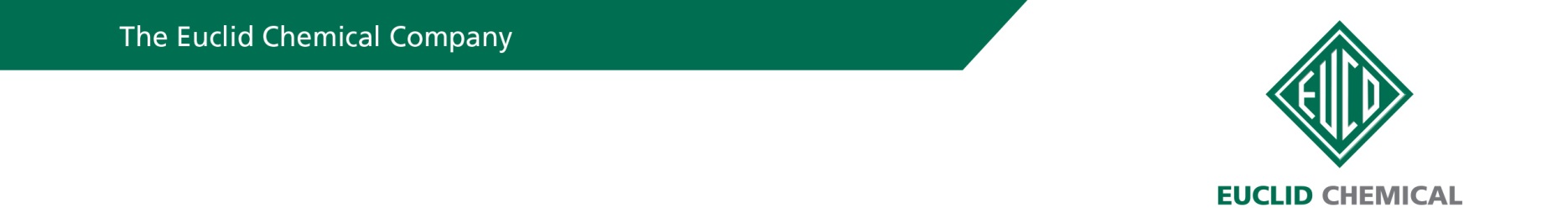 EUCOLASTIC 1SLSelf-Leveling, Single-Component, Polyurethane Hybrid Joint Sealant{Note to Specifier: The paragraphs below are meant to be incorporated into Parts 1, 2 and 3 of a standard CSI 3 Part Format specification, project’s General Structural Notes or directly onto the plans. They must be carefully reviewed by a qualified design professional and edited to meet the particular requirements of the project at hand, assure compliance with any governing building codes, and coordinate with other specification sections and drawings.}PART 1:	GENERAL{Note to Specifier: Insert the following paragraph and sub paragraphs as required for your project. Euclid’s recommended products are shown in italics. More info can be found on these products at www.euclidchemical.com or by clicking on the product links.}1.01 	RELATED WORK: A. 	Joint Fillers – Eucolastic, Tammsflex, Dural 340, Qwikjoint UVR B. 	Concrete Repair:1. 	Vertical and Overhead: Euco V-100, Tamms Structural Mortar 2. 	Horizontal: Express Repair, VersaSpeed3. 	Form and Pour: EucocreteC. 	Crack Repair/Injection: Dural 452 LV, Dural Fast Set Epoxy GelD. 	Bonding Agents:  Duralprep A.C., Dural 452 MVE. 	Waterproofing/Dampproofing : Tamoseal, Vandex Super, Hey’Di K-11, Vandex BB75F. 	Architectural Coatings: Tammscoat, TammolasticG. 	Anti-Graffiti Coatings:  AG 100, AG-400, H. 	Traffic Deck Coatings: Tammsdeck, FlexdeckI. 	Decorative Floor Coatings: DuraltexJ. 	Epoxy Chemical Resistant Coatings: Duralkote 240, Duralkote 500, Duraltex 1705/07, Duraltex 1805/07K. 	Penetrating Water Repellents: 1. 	Horizontal and Vertical: Baracade WB 244, Baracade 100C, Baracade Silane 40 IPA2. 	Vertical: Chemstop WB Regular/Heavy DutyL. 	Penetrating Epoxy Sealer: Euco #512 VOX Epoxy SealerM. 	Cathodic Protection: Sentinel Galvanic Anodes1.02	JOB SITE CONDITIONS	A.	Material shall be stored at temperatures between 40 and 90 deg F.B.	Do not apply Polyurethane Hybrid Sealant to frost filled surfaces. Both substrate and ambient temps shall be 40 deg F. and rising at time of application. PART 2.0	PRODUCT2.01	POLYURETHANE HYBRID JOINT SEALANTA.	Self-Leveling Polyurethane Hybrid Joint Sealant: Provide single component, self-leveling, moisture cure, polyurethane hybrid joint sealant exhibiting the following properties at 72 deg F.1.	Rheology per ASTM C639:		Semi-self-leveling. Holds slope of 6%2.	Hardness, Shore A per ASTM C661:	40-453.	Movement Capability per ASTM C719:	+100%/-50%4.	Skin Time:				1.5-2.0 hrs.5.	Tack Free Time:			<5 hrs.6.	Tensile Strength per ASTM D412:	250 psi7.	Elongation per ASTM D412:		600%8.	Tear Strength per ASTM D412:		35 Pli9.	Adhesion to Concrete per ASTM C794:			Dry:				31 Pli		Submersed:			28 Pli		Green:				>15 Pli		Saturated (SSD)		>15 Pli10.	Stain & Color Change  ASTM C510:	No stain/No visible color change11.	Accelerated Aging per ASTM C793:	Pass	12.	Product:Euclid Chemical Company (The): Eucolastic 1SL www.euclidchemical.comColor: [Gray][Limestone]B.	Manufacturer shall have ISO 9001 Quality Certification. PART 3.0	EXECUTION3.01	SURFACE PREPARATIONA.	Self-Leveling Polyurethane Hybrid Joint Sealant may be installed in properly prepared new concrete joints a minimum of 24 hours after forms are stripped.B.	Joint surfaces shall be structurally sound, clean, and free of dust, dirt, paint, efflorescence, laitance, standing water and other contaminants that will prevent the proper adhesion of the Self Leveling Polyurethane Hybrid Joint Sealant.C.	The final step in cleaning shall be the complete removal of all residue by solvent wiping the joint.3.02	POLYURETHANE HYBRID JOINT SEALANT INSTALLATION: {Note to Specifier: EUCOLASTIC PRIMER is required to prime the joint facing when the product will be used on nonporous surfaces (metal, granite, etc.) or when the sealant will be underwater. Insert paragraph below in primer will be required.}[A.	Apply manufacturer’s recommended primer liberally with a clean brush or roller. Do not allow the primer to puddle or pond. Use with adequate ventilation. Polyurethane Hybrid Joint Sealant must be applied within 8 hours after primer application.]B.	Place manufacturer’s recommended backer rod or bond breaker tape into the joints and make sure they are secured in place. C.	Install Self-Leveling Polyurethane Hybrid Joint Sealant into joints per manufacturer’s published instructions using standard caulking guns. Once the joint is full leave material undisturbed to self level.D.	Width to depth ratios shall be equal for joints that are 1/4" (6 mm) to 1/2" (13 mm) in width. If joint width is 1/2" (13 mm) to 1” (25 mm), the depth of Joint Sealant shall be 1/2 the width, with 1/2” (13 mm) being the maximum allowable depth of Joint Sealant.END OF SECTION